Mohammad Dear Sir,Sub: Application for the position of  HSE Manager  I have been working in CHINA STATE CONSTRUCTION ENGINEERING CORPORATION LLC, for Dubai Parks Project in Dubai.  I worked in Al Sahara Group as HSSE Manager for for Development of Sweihan Air port.   I worked ELP LLC as EHS Manager for Sofitel Project in Palm Jumeria for construction of Hotels, buildings, jetty etc.. I worked in BESIX for RTA project (Roads, Bridges, Drainage, Storm Water, Storage Tanks, tunnels and highways) as Sr. Safety Engineer.I have experience in Civil Construction works (high rise buildings, bridges, Roads, Tunnels, Underground, Substations, Sewage Treatment plants, pipe lines, infrastructure), Earth Works (Soil Improvement, Piling, Deep Excavations, Pipe Lines, Tunnels), MEP, Steel Fabrication Work,  Airport Runway, Taxiway apron works.I have enthusiastic, hardworking and target achieving nature. Familiar with overall Office Management, Safety Management Procedures, UAE Federal Law(8), Ministerial Orders, Technical Guidelines, NAKHEEL EHS Procedures, HACCP, Industrial Safety, Construction Safety, Refinery Safety, Pipe lines safety, Storage tanks safety, Fire Safety, Road Safety, Earth works, Underground works, Soil improvement, offshore and onshore safety, High rise Buildings, Villas, Hotels, Bridges and tunnels, General Safety, Scaffolding, excavations, pipelines, HAZID, PHA, Safety training, Fire Fighting Drills, Emergency Evacuation drills, Job Hazard Analysis Environmental Impact Assessment, Permit to work, Tool box talks, weekly meetings of Safety, Monthly reports, Hand tools, Risk assessment, Traffic Controlling, First Aid, Medical reports, Accident investigation, Super higher typing and computer applications. I am an authorized OSHA Trainer for HSE training courses. Around 24 years experience in various international industries, multinational Oil& Gas Refineries (TAKREER-ABU DHABI and RTRU-KSA), EPC companies at various departments in India and Middle East. Good communication skills and can handle the safety department independently. Familiar with oil and gas sector, international codes and standards. Lead audit compiling with the OHSAS 18001-2007 Health and Safety Lead audit.I am highly committed, resilient and tenacious with excellent communication skills and interpersonal skills. I believe I am suitable for the position because I wish to utilize substantial knowledge commitment and professional experience I have amassed for long term desire within the Occupational Health Safety Environment profession. I can be useful in providing safe working platforms for workers safety by instruction, information, supervision and communication. It may restrict the incidents and accidents and help the company workers, property, third party (sub contractors) property and from law.I am registered HSE Advisor (EHS, Trakhees Government of Dubai) and have Valid UAE Driving License. )I am registered HSE Practitioner from Abu Dhabi Government (OSHAD). I will join immediately.Thanks and regardTo contact this candidate click this link submit request with CV No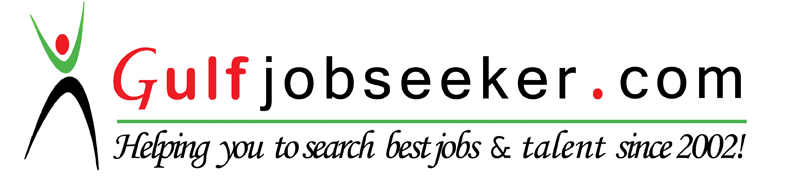 